Муниципальное казенное дошкольное образовательное учреждение № 3 «Радуга» Проект в подготовительной группе«Хлеб - всему голова»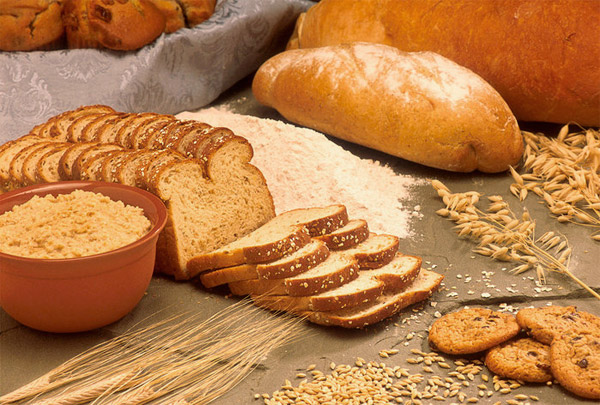 Выполнили:Воспиаттель: Авакян А.О.Г. Буденновск 2020 г.Пашут каждую весну,Поднимают целину,Сеют, жнут, ночей не спят,С детства знай, как хлеб растят.Хлеб ржаной, батоны, булки,Не добудешь на прогулке.Люди хлеб в полях лелеют,Сил для хлеба не жалеют.(Я. Аким)Вид проекта: информационно-исследовательский.Продолжительность проекта: краткосрочный.Сроки реализации проекта: 27 сентября – 27 октябряУчастники проекта: дети подготовительной группы, воспитатели, родители.Актуальность: Хлеб - это продукт человеческого труда, это символ благополучия и достатка. Именно хлебу отведено самое главное место на столе и в будни, и в праздники. Без него не обходится ни один приём пищи.Этот продукт сопровождает нас от рождения до старости. Ценность хлеба ничем нельзя измерить. Но почему одни дети любят хлеб и с удовольствием его едят, а другие отказываются от него?Многие дети не знают о труде людей, выращивающих хлеб (анкета), и относятся к хлебу небрежно (бросают, играют, крошат, лепят фигурки, выбрасывают недоеденные куски).Проект призван обратить внимание детей, какими усилиями появляется хлеб на нашем столе, воспитывать бережное отношение к хлебу.Цель: Расширить знания детей о хлебе. Привить уважение к хлебу и людям, вырастившим его.Задачи: Расширить знания у детей о значении хлеба в жизни человека;показать, каким трудом добывается хлеб для народа и каждого из нас;воспитывать бережное отношение к хлебу, чувство благодарности и уважения к людям сельскохозяйственного труда.Разработка проекта:Создать развивающую среду: подобрать материал, атрибуты для игровой деятельности, дидактические игры, иллюстрации.Ожидаемые результаты:• сформировать у детей представления о ценности хлеба;• получить знания о том, как выращивали хлеб в старину, и как это происходит сейчас, донести до сознания детей, что хлеб – это итог большой работы многих людей;• воспитывать интерес к профессиям пекаря, комбайнера и к труду людей, участвующих в производстве хлеба;• воспитывать бережное отношения к хлебу.Методы исследования:• сбор информации;• беседы;• наблюдения;• экскурсия;• эксперимент• анализ.Интегрируемые области:• коммуникация;• чтение художественной литературы;• художественное творчество (лепка, рисование, аппликация);• познание;• социализация.Коммуникативная:Беседы:«Как хлеб на стол пришел»;«Какой бывает хлеб»;«Как испечь хлеб дома»;«Берегите хлеб». «Терпенье и труд все перетрут»«Из чего делают белый хлеб, а из чего делают черный?»Проговаривание скороговорок о хлебеБублик, баранку, батон и буханку пекарь из теста испек спозаранку.Петр в печке пек печенье, да перепек всю выпечку.Хорош пирожок - внутри творожокСаша любит сушки, Соня - ватрушкиЛежал Ваня на печи, кушал Ваня калачи.Чтение художественной литературы о хлебе.Сказки: «Легкий хлеб», «Крупеничка», «Крылатый, мохнатый, да масляный», «Колосок»; В. Дацкевич «От зерна до каравая»,К. Чуковский «Чудо – дерево», «Булка», В. Ремизов «Хлебный голос», Я. Аким «Хлеб», Т. Шорыгина «Ломоть хлеба», Д. Хармс «Очень-очень вкусный пирог», И. Токмакова «Что такое хлеб», Н. Самкова «О хлебе»,П. Коганов «Хлеб - наше богатство», Загадки, скороговорки, пословицы, поговорки, приметы о хлебе.Совместный подбор пословиц и поговорок о хлебе:Будет хлеб, будет и обедПот на спине, так и хлеб на столеБез соли невкусно, а без хлеба несытноХлеб - дар божий, отец, кормилец.Не удобришь рожь, соберешь хлеба на грошПокуда есть хлеб, да вода - все не бедаБез хлеба всё приестсяДожили до клюки, что ни хлеба, ни мукиРазговором сыт не будешь, если хлеба не добудешьБез хлеба и мёдом сыт не будешьБез хлеба и у воды жить худо.Приметы о хлебе:Не разрешалось, чтобы один человек доедал хлеб за другим – заберешь его счастье и силу.Нельзя есть за спиной другого человека – тоже съешь его силу. Дашь во время еды хлеб со стола собакам – постигнет бедность.Самым большим грехом на Руси считалось уронить хотя бы одну крошку хлеба, еще большим – растоптать эту крошку ногами.Люди, преломившие хлеб, становятся друзьями на всю жизнь.Принимая хлеб соль на рушнике, хлеб следует поцеловать.Художественное творчество (рисование, лепка, аппликация):1. Рисование хлебных полей, людей, выращивающих хлеб, рассматривание картин и иллюстраций о хлебе.2. Лепка из соленого теста хлебобулочных изделий с детьми для сюжетно - ролевых игр.3. Составление узоров и рисунков из круп.4. Раскрашивание раскрасок.ПознаниеНаблюдения и рассматривание альбомов;- подбор иллюстраций о сельскохозяйственных машинах;- репродукций картин русских художников на заданную тему;- просмотр диафильма «От зерна до каравая». Знакомство с профессиями: агроном, комбайнёр, мукомол, пекарь.СоциализацияСюжетно-ролевая игра: «Семья»; «Булочная», «Кулинария».Дидактические игры:«Что из какой муки испекли»;«Что сначала, что потом»;«А какой он, хлеб»;«Кто больше назовет хлебобулочных изделий»;«Назови профессию». «Что сделано из муки?»  «Разрезные картинки»  «Что нужно для работы хлебороба»  Исследовательская деятельностьПосещение мини-музея в группе, экскурсия в пекарню. Рассматривание и сравнивание зерен (ржи, пшеницы, ячменя, овса).Опытно – экспериментальная деятельность:- Превращение зерна в муку (ступка, кофемолка).- Как превратить муку в тесто?- Выращивание семян (ржи, пшеницы, ячменя, овса).Взаимодействие с родителями1. Предложить детям вместе с родителями найти и выучить стихи, пословицы и поговорки о хлебе.2. Создание мини – музея в группе «Хлеб - наше богатство».4. Чаепитие (с хлебобулочными изделиями).Результат проекта:1. Фотоотчет «Экскурсия в пекарню»2. Создание лэпбука «Хлеб – всему голова»Используемая литература:Арушанова А.Г. Речь и речевое общение детей: Книга для воспитателей детского сада. – М. 1999 г.Емельянова Э.Л. Расскажите детям о хлебе. Карточки для занятий в детском саду и дома. 3-7 лет.Натарова В.И. и д.р. Моя страна. Возрождение национальной культуры и воспитание нравственно – патриотических чувств. Практическое пособие для воспитателей и медодистов ДОУ. – Воронеж 2005 г.Шорыгина Т.А. Беседы о хлебе. Методические рекомендации. – М. 2012 г.Ковтуненко А.И. Хлеб на обеденном столе.